EDUCACIÓN RESPONSABLE 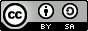 ACTIVIDAD Nº 131Realizado por Carmen Cáceres MirasEL VIAJE DE CAROL(Actividad de autoafirmación)Soy tutora de un grupo de 6º de Primaria. Es un grupo pequeño, de 8 niños, pero muy conflictivo. Son todo chicos, menos una chica, y siempre han tenido problema de comportamiento en el centro. La chica se mantiene al margen, pero entre ellos siempre surgen conflictos por el liderazgo. Hay tres muy competitivos en eso y los otros siguen su senda.Otro de los problemas que tienen es la inseguridad de la mayoría. Siguen a los líderes y no se atreven a llevarles la contraria.Elegí esta actividad para que reflexionaran sobre lo importante de saber decir que no, o saber expresar nuestra opinión, aunque no coincida con la de los demás. También a los que van de líderes les viene bien escuchar opiniones contrarias a las de ellos. Hemos visto el vídeo y les ha parecido bien. Las conclusiones a las que hemos llegado son las siguientes:1º Carol tiene mucha seguridad en sí misma y no tiene miedo de decir lo que piensa o lo que siente.2º Aunque los demás se sorprendan o se rían, si estamos seguros, debemos mantener nuestra opinión.3º Siempre habrá alguien que estará a tu lado, sobre todo si son tus amigos. Este apoyo es muy importante.4º Aunque Carol es muy valiente en mantener su opinión siempre hay que cumplir unas ciertas normas sociales, no podemos ir de cualquier manera o hacer algo que contravenga mucho lo socialmente establecido. 5º Dicen que no les preocupa la opinión de los demás, pero no podemos ir con pijama a clase, por ejemplo. Si se ríen los demás, nos pueden hacer daño. 	6º No podemos decidir algo si eso causa daño a los demás. Hasta la fecha no han vivido ninguna situación parecida.Ha servido para que reflexionasen sobre la diversidad.